          Уважаемые  родители!     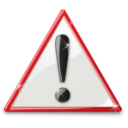 Предотвратите несчастный случай с вашим ребёнком, который может произойти на автомобильной дороге.Регулярно напоминайте ребенку основы безопасного поведения на дороге. Помните, что лучше предотвратить аварию, чем потом сожалеть о случившемся.  Рекомендуем приобрести специальные  игровые книги, обучающие видеоматериалы.В первые дни сентября пройдите с ребенком несколько раз по маршруту до школы и обратно. Обратите его внимание на дорожную разметку, дорожные знаки, светофоры. Объясните алгоритм действий в сложной дорожной ситуации.Если в салоне машины находятся несовершеннолетние необходимо быть аккуратнее и не совершать резких маневров.При проезде детских садов, школ и других учреждений, где обучаются или проводят досуг дети, заблаговременно снижайте скорость, будьте готовы к внезапному появлению ребенка на дороге.При покупке ребенку велосипеда или мопеда заранее проинструктируйте его о правилах поведения на дороге, подробно разъясните, каковы его обязанности как водителя, где, как и в каком возрасте он может двигаться по проезжей части. Не забывайте о вело- и мотошлеме, а также других средствах защиты, которые призваны смягчить удар при возможном столкновении или падении.И самое главное, старайтесь воспитывать детей собственным примером: никогда и ни при каких обстоятельствах не нарушайте в их присутствии Правила дорожного движения, будучи как пешеходом, так и водителемВажно, чтобы родители были примером для детей в соблюдении правил дорожного движенияНе спешите, переходите дорогу размеренным шагом.Выходя на проезжую часть дороги, прекратите разговаривать — ребёнок должен привыкнуть, что при переходе дороги нужно сосредоточиться.Не переходите дорогу на красный или жёлтый сигнал светофора.Переходите дорогу только в местах, обозначенных дорожным знаком «Пешеходный переход».Из автобуса, троллейбуса, трамвая, такси выходите первыми. В противном случае, ребёнок может упасть или побежать на проезжую часть дороги.Привлекайте ребёнка к участию в ваших наблюдениях за обстановкой на дороге: показывайте ему те машины, которые готовятся поворачивать, едут с большой скоростью и т.д.Не выходите с ребёнком из-за машины, кустов, не осмотрев предварительно дороги, — это типичная ошибка, и нельзя допускать, чтобы дети её повторяли.Не разрешайте детям играть вблизи дорог и на проезжей части улицы.Практический  совет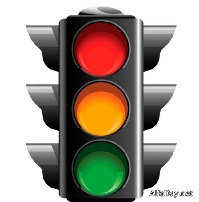 Оборудуйте одежду своего ребенка световозвращающими фликерами, наклейками или нашивками. Водитель такие нашивки замечает за 200- 300 метров. 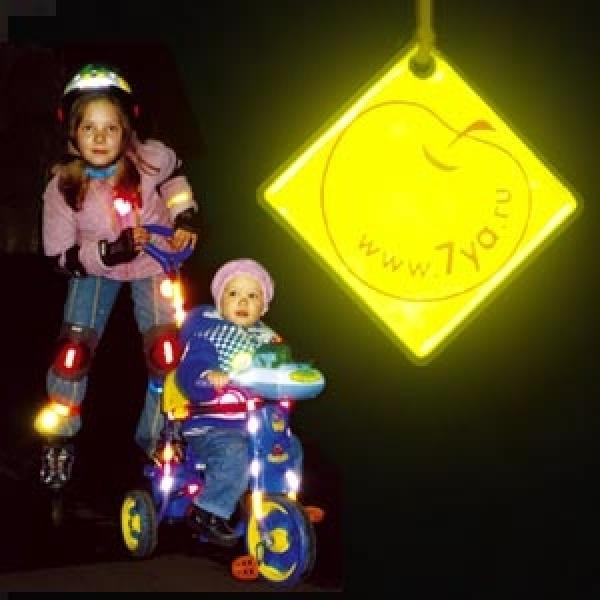 Учите ребенка предвидеть скрытую опасность:- Неоднократно покажите ребенку с тротуара стоящий автобус (спереди) и внезапно выезжающую из-за него попутную машину.- Стоящий грузовик - и внезапно выезжающую из-за него другую машину.- Кусты, деревья, забор и машину из-за них. Ребенок должен привыкнуть, убедиться своими глазами, что за разными предметами на улице часто скрывается опасность. Тогда он сможет предвидеть ее.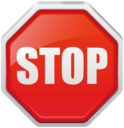 Учите ребенка смотреть:- У ребенка должен быть навык - прежде чем сделать первый шаг с тротуара, он поворачивает голову и осматривает улицу в обоих направлениях. Это должно быть доведено до автоматизма.